ПРАВИТЕЛЬСТВО МОСКВЫДЕПАРТАМЕНТ СПОРТА ГОРОДА МОСКВЫРАСПОРЯЖЕНИЕот 25 декабря 2020 г. N 365ОБ ОБЩЕСТВЕННОМ СОВЕТЕ ПО ПРОВЕДЕНИЮ НЕЗАВИСИМОЙ ОЦЕНКИКАЧЕСТВА УСЛОВИЙ ОКАЗАНИЯ УСЛУГ ПРИ ДЕПАРТАМЕНТЕСПОРТА ГОРОДА МОСКВЫВ соответствии с Федеральным законом от 21 июля 2014 г. N 212-ФЗ "Об основах общественного контроля в Российской Федерации", Законом города Москвы от 15 июля 2009 г. N 27 "О физической культуре и спорте в городе Москве", Положением о Департаменте спорта города Москвы, утвержденным постановлением Правительства Москвы от 13 декабря 2016 г. N 872-ПП, приказом Министерства спорта Российской Федерации от 19 марта 2013 г. N 121 "О методических рекомендациях по организации независимой системы оценки качества работы организаций, оказывающих социальные услуги в сфере физической культуры и спорта":1. Создать Общественный совет по проведению независимой оценки качества условий оказания услуг при Департаменте спорта города Москвы (далее - Общественный совет).2. Утвердить:2.1. Положение об Общественном совете согласно приложению 1 к настоящему распоряжению.2.2. Состав Общественного совета согласно приложению 2 к настоящему распоряжению.3. Установить, что Управление по реализации государственных программ Москомспорта осуществляет информационно-аналитическое и организационно-техническое обеспечение деятельности Общественного совета, а также обеспечивает взаимодействие Общественного совета с Комиссией Департамента спорта города Москвы по оценке эффективности деятельности подведомственных учреждений.4. Управлению делами Москомспорта в течение 3 (трех) рабочих дней со дня издания настоящего распоряжения обеспечить его размещение на странице Москомспорта на официальном сайте Мэра и Правительства Москвы в информационно-телекоммуникационной сети Интернет.5. Контроль за выполнением настоящего распоряжения возложить на первого заместителя руководителя Департамента спорта города Москвы Еремина А.М.(п. 5 в ред. распоряжения Москомспорта от 24.03.2023 N 94)РуководительА.А. КондаранцевПриложение 1к распоряжению Департаментаспорта города Москвыот 25 декабря 2020 г. N 365ПОЛОЖЕНИЕОБ ОБЩЕСТВЕННОМ СОВЕТЕ ПО ПРОВЕДЕНИЮ НЕЗАВИСИМОЙ ОЦЕНКИКАЧЕСТВА УСЛОВИЙ ОКАЗАНИЯ УСЛУГ ПРИ ДЕПАРТАМЕНТЕСПОРТА ГОРОДА МОСКВЫ1. Общие положения1.1. Настоящее Положение об Общественном совете по проведению независимой оценки качества условий оказания услуг при Департаменте спорта города Москвы определяет компетенцию, порядок деятельности и формирования Общественного совета по проведению независимой оценки качества условий оказания услуг при Департаменте спорта города Москвы (далее - Общественный совет).1.2. Общественный совет призван обеспечить учет потребностей и интересов граждан Российской Федерации при получении услуг, оказываемых учреждениями, подведомственными Департаменту спорта города Москвы (далее - подведомственные учреждения).1.3. Общественный совет является совещательно-консультативным субъектом общественного контроля.1.4. Решения Общественного совета носят рекомендательный характер.1.5. Общественный совет осуществляет свою деятельность на основе Конституции Российской Федерации, федеральных конституционных законов, федеральных законов, иных нормативных правовых актов Российской Федерации, законов и иных правовых актов города Москвы, а также настоящего Положения.2. Компетенция Общественного совета2.1. Целью деятельности Общественного совета является осуществление общественного контроля качества условий оказания услуг подведомственными учреждениями.2.2. Общественный совет призван:2.2.1. Организовать работу по выявлению общественного мнения о качестве условий оказания услуг подведомственными учреждениями, определять общие критерии оценки, а также характеризующие их показатели.2.2.2. Обобщать и анализировать результаты общественного мнения и на их основе вырабатывать предложения по повышению качества условий оказания услуг подведомственными учреждениями.2.2.3. Повышать уровень открытости и доступности информации о деятельности подведомственных учреждений.2.2.4. Обеспечить взаимодействие Москомспорта с общественными организациями и экспертами по вопросам деятельности подведомственных учреждений.2.3. Общественный совет наделяется полномочиями:2.3.1. Проводить мероприятия общественного контроля, соответствующие цели деятельности Общественного совета, направлять информацию о результатах общественного контроля руководителю Москомспорта и в Комиссию Департамента спорта города Москвы по оценке эффективности деятельности подведомственных учреждений.2.3.2. Совместно с Москомспортом взаимодействовать со средствами массовой информации по вопросам, рассматриваемым на заседаниях Общественного совета.2.3.3. Запрашивать информацию, необходимую для работы Общественного совета.2.3.4. Привлекать к работе Общественного совета граждан Российской Федерации, общественные объединения и иные организации по согласованию с председателем Общественного совета и председателем Комиссии Департамента спорта города Москвы по оценке эффективности деятельности подведомственных учреждений.2.3.5. Создавать экспертные и рабочие группы по вопросам, относящимся к компетенции Общественного совета.2.3.6. Формировать предложения для разработки технического задания на оказание услуг по организации сбора, обобщения и анализа информации о качестве условий оказания услуг подведомственными Москомспорту учреждениями, принимать участие в рассмотрении проектов документации о закупке работ, услуг, а также проектов государственных контрактов, заключаемых Москомспортом и относящихся к данным видам услуг.2.3.7. Информировать руководителя Москомспорта и Комиссию Департамента спорта города Москвы по оценке эффективности деятельности подведомственных учреждений о результатах независимой оценки качества условий оказания услуг подведомственными учреждениями.3. Порядок формирования Общественного совета3.1. Общественный совет формируется на основе добровольного участия в его деятельности граждан Российской Федерации, представителей общественных объединений, иных некоммерческих организаций.Общественный совет формируется в случае его создания, а также в случае истечения полномочий ранее созданного Общественного совета.(п. 3.1 в ред. распоряжения Москомспорта от 15.08.2022 N 242)3.2. В состав Общественного совета могут войти представители общественных организаций, иных некоммерческих организаций и экспертов, осуществляющих свою деятельность в сфере физической культуры и спорта.(п. 3.2 в ред. распоряжения Москомспорта от 15.08.2022 N 242)3.3. Количественный состав Общественного совета составляет 5 человек.3.4. Персональный состав Общественного совета утверждается распоряжением Москомспорта.3.5. Срок полномочий состава Общественного совета составляет три года с момента утверждения сформированного состава Общественного совета.3.6. Членом Общественного совета может стать гражданин Российской Федерации:3.6.1. Достигший возраста 18 лет.3.6.2. Не имеющий конфликта интересов, связанного с осуществлением деятельности члена Общественного совета.3.7. Членами Общественного совета не могут быть лица, которые в соответствии с Федеральным законом от 4 апреля 2005 г. N 32-ФЗ "Об Общественной палате Российской Федерации" не могут быть членами Общественной палаты.3.8. Полномочия члена Общественного совета прекращаются досрочно в случаях:3.8.1. Письменного заявления члена Общественного совета о выходе из состава Общественного совета.3.8.2. Решения Общественного совета об исключении члена Общественного совета из состава Общественного совета, если он неоднократно не участвовал в работе Общественного совета.3.8.3. Избрания члена Общественного совета на должность Президента Российской Федерации, избрания депутатом Государственной Думы Федерального Собрания Российской Федерации, избрания (назначения) членом Совета Федерации Федерального Собрания Российской Федерации, избрания депутатом законодательного (представительного) органа государственной власти субъекта Российской Федерации, на выборную должность в органе местного самоуправления, назначения руководителем подведомственного Москомспорту учреждения либо принятия на работу в подведомственное Москомспорту учреждение.3.8.4. Назначения члена Общественного совета на государственную должность Российской Федерации, должность федеральной государственной службы, государственную должность субъекта Российской Федерации, должность государственной гражданской службы субъекта Российской Федерации или должность муниципальной службы.3.8.5. Неспособности его по состоянию здоровья участвовать в работе Общественного совета.3.8.6. Вступления в законную силу вынесенного в отношении него обвинительного приговора суда.3.8.7. Признания его недееспособным, безвестно отсутствующим или умершим на основании решения суда, вступившего в законную силу.3.8.8. Получения двойного гражданства.3.8.9. Смерти члена Общественного совета.3.9. Члены Общественного совета исполняют свои обязанности на общественных началах.3.10. Общественный совет формируется в составе председателя Общественного совета, заместителя председателя Общественного совета, членов Общественного совета и ответственного секретаря Общественного совета.3.11. Для обеспечения деятельности Общественного совета из числа сотрудников Москомспорта назначается ответственный секретарь Общественного совета. Ответственный секретарь Общественного совета не является членом Общественного совета и не принимает участие в голосовании при проведении заседания Общественного совета.(п. 3.11 в ред. распоряжения Москомспорта от 24.03.2023 N 94)4. Порядок и формы деятельности Общественного совета4.1. Общественный совет созывается руководителем Москомспорта или председателем Комиссии Департамента спорта города Москвы по оценке эффективности деятельности подведомственных учреждений.4.2. Общественный совет осуществляет свою деятельность на плановой основе. План работы Общественного совета ежегодно утверждается на первом заседании Общественного совета.4.3. Основной формой деятельности Общественного совета является проведение мониторинга общественного мнения о качестве условий оказания услуг подведомственными Москомспорту учреждениями, результаты которого и предложения по повышению эффективности деятельности подведомственных Москомспорту учреждений утверждаются на заседании Общественного совета.4.4. По решению председателя Общественного совета заседание может быть проведено в очной, очно-заочной и в заочной форме. Информация об этом должна указываться в уведомлении о проведении заседания.4.5. Решения, принятые на заседании, равнозначны вне зависимости от формы его проведения.4.6. Заседания Общественного совета проводятся не реже одного раза в год. В случае необходимости по инициативе председателя Общественного совета могут проводиться внеочередные заседания Общественного совета в порядке предусмотренном пунктом 4.1 настоящего Положения.4.7. Порядок проведения очного и очно-заочного заседания Общественного совета:4.7.1. Члены Общественного совета оповещаются о времени, месте и повестке очередного заседания Общественного совета не позднее чем за 5 (пять) календарных дней до даты проведения заседания Общественного совета. Проекты решений и иные материалы по вопросам, включенным в повестку заседания, направляются в течение 5 (пяти) календарных дней до даты проведения заседания Общественного совета.4.7.2. Члены Общественного совета обязаны лично участвовать в заседании и не вправе делегировать свои полномочия другим лицам. Члены Общественного совета могут участвовать в заседаниях посредством видеоконференцсвязи.4.7.3. Заседание Общественного совета считается правомочным, если на нем присутствует более половины членов Общественного совета.4.7.4. Решения Общественного совета по рассмотренным вопросам принимаются открытым голосованием простым большинством голосов (от числа присутствующих и с учетом участвующих посредством видеоконференцсвязи). При равенстве голосов председатель Общественного совета имеет право решающего голоса.4.8. Порядок проведения заочного заседания Общественного совета:4.8.1. Члены Общественного совета оповещаются о времени, месте и повестке очередного заседания Общественного совета не позднее чем за 5 (пять) календарных дней до даты проведения заседания Общественного совета.4.8.2. Одновременно с уведомлением о проведении заседания Общественного совета ответственным секретарем Общественного совета по согласованию с председателем Общественного совета направляются повестка заседания Общественного совета, опросные листы для заочного голосования членов Общественного совета с указанием даты и времени окончания голосования. Иные материалы по вопросам, указанным в повестке заседания направляются в течение 5 (пяти) календарных дней до даты проведения заседания Общественного.4.8.3. Решения Общественного совета по вопросам, вынесенным на заочное голосование, принимаются в сроки, указанные в уведомлении. Заполненный и подписанный опросный лист должен быть направлен членом Общественного совета ответственному секретарю Общественного совета в оригинале либо в виде сканированных копий заполненных опросных листов, направленных посредством электронной почты, с последующим направлением оригинала опросного листа по указанному в уведомлении о проведении заседания Общественного совета адресу Москомспорта.4.8.4. Решение Общественного совета по рассмотренным вопросам считается принятым, если с ним согласилось более половины проголосовавших, при том, что общее число проголосовавших должно быть больше половины от общего числа членов Общественного совета. При равенстве голосов председатель Общественного совета имеет право решающего голоса.4.9. Решения Общественного совета отражаются в протоколе его заседания.4.10. Протокол подписывается и утверждается лицом, председательствовавшим на заседании Общественного совета в течение 7 (семи) календарных дней.4.11. Копия протокола представляется членам Общественного совета в течение 7 (семи) календарных дней после его подписания.4.12. Протоколы Общественного совета хранятся в установленном порядке в структурном подразделении Москомспорта, ответственном за информационно-аналитическое и организационно-техническое обеспечение деятельности Общественного совета.4.13. Председатель Общественного совета:4.13.1. Организует работу Общественного совета и председательствует на его заседаниях.4.13.2. Подписывает протоколы заседаний и другие документы Общественного совета.4.13.3. Формирует при участии членов Общественного совета и утверждает перечень вопросов, обязательных к рассмотрению на заседании, и состав экспертов и иных лиц, приглашаемых на заседание Общественного совета.4.13.4. Взаимодействует с руководителем Москомспорта и должностными лицами (структурными подразделениями) Москомспорта по вопросам реализации решений Общественного совета.4.13.5. Инициирует проведение внеочередного заседания Общественного совета.4.13.6. Принимает меры по предотвращению и (или) урегулированию конфликта интересов у членов Общественного совета, в том числе по досрочному прекращению полномочий члена Общественного совета, являющегося стороной конфликта интересов.4.14. Заместитель председателя Общественного совета:4.14.1. По поручению председателя Общественного совета председательствует на заседаниях Общественного совета в его отсутствие.4.14.2. Обеспечивает коллективное обсуждение вопросов, внесенных на рассмотрение Общественного совета.4.15. Члены Общественного совета имеют право:4.15.1. Вносить предложения по формированию повестки дня заседаний Общественного совета (не позднее чем за 10 (десять) календарных дней до начала заседания Общественного совета).4.15.2. Предлагать кандидатуры экспертов для участия в заседаниях Общественного совета.4.15.3. Участвовать в подготовке материалов по рассматриваемым вопросам.4.15.4. Представлять свою позицию по результатам рассмотренных материалов при проведении заседания Общественного совета путем опроса в течение 5 (пяти) календарных дней с даты направления им материалов.4.16. Члены Общественного совета обладают равными правами при обсуждении вопросов и голосовании.4.17. Ответственный секретарь Общественного совета:4.17.1. Уведомляет членов Общественного совета о дате, месте и повестке предстоящего заседания.4.17.2. Готовит и согласует с председателем Общественного совета проекты документов и иных материалов для обсуждения на заседаниях Общественного совета.4.17.3. Ведет, оформляет, согласует с председателем Общественного совета и рассылает членам Общественного совета протоколы заседаний и иные документы и материалы.4.17.4. Хранит документацию Общественного совета и готовит в установленном порядке документы для архивного хранения и уничтожения.4.17.5. В случае проведения заочного голосования членов Общественного совета обеспечивает направление всем членам Общественного совета необходимых материалов и сбор их мнений по результатам рассмотрения материалов, подготовку протокола по итогам голосования.4.17.6. Готовит и согласовывает с председателем Общественного совета информацию о деятельности Общественного совета, обязательную для размещения на странице Москомспорта на официальном сайте Мэра и Правительства Москвы в информационно-телекоммуникационной сети Интернет.5. Конфликт интересов5.1. Конфликт интересов - ситуация, при которой личная заинтересованность члена Общественного совета либо воздействие (давление) на члена Общественного совета влияет или может повлиять на надлежащее исполнение им своих полномочий, и при которой возникает или может возникнуть противоречие между личной заинтересованностью члена Общественного совета и законными интересами граждан Российской Федерации, общественных объединений и иных организаций, референтных групп, способное привести к причинению вреда этим законным интересам.5.2. Под личной заинтересованностью члена Общественного совета, которая влияет или может повлиять на объективное осуществление им своих полномочий, понимается возможность получения членом Общественного совета доходов (неосновательного обогащения) в денежной либо натуральной форме, доходов в виде материальной выгоды непосредственно для члена Общественного совета, членов его семьи или близких родственников, а также для граждан Российской Федерации или общественных объединений и иных организаций, с которыми член Общественного совета связан финансовыми или иными обязательствами.5.3. В случае возникновения у члена Общественного совета личной заинтересованности, которая приводит или может привести к конфликту интересов либо при возникновении ситуации оказания воздействия (давления) на члена Общественного совета, связанного с осуществлением им своих полномочий, член Общественного совета обязан в трех календарных дней проинформировать об этом председателя Общественного совета, а председатель Общественного совета - руководителя Москомспорта.5.4. Председатель Общественного совета или руководитель Москомспорта, которым стало известно о возникновении у члена Общественного совета или председателя Общественного совета личной заинтересованности, которая приводит или может привести к конфликту интересов, обязан принять меры по предотвращению или урегулированию конфликта интересов вплоть до снятия полномочий с члена Общественного совета или председателя Общественного совета, являющегося стороной конфликта интересов.Приложение 2к распоряжению Департаментаспорта города Москвыот 25 декабря 2020 г. N 365СОСТАВОБЩЕСТВЕННОГО СОВЕТА ПО ПРОВЕДЕНИЮ НЕЗАВИСИМОЙ ОЦЕНКИКАЧЕСТВА УСЛОВИЙ ОКАЗАНИЯ УСЛУГ ПРИ ДЕПАРТАМЕНТЕСПОРТА ГОРОДА МОСКВЫ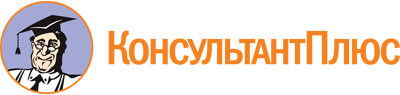 Распоряжение Москомспорта от 25.12.2020 N 365
(ред. от 24.03.2023)
"Об Общественном совете по проведению независимой оценки качества условий оказания услуг при Департаменте спорта города Москвы"
(вместе с "Положением об Общественном совете по проведению независимой оценки качества условий оказания услуг при Департаменте спорта города Москвы")Документ предоставлен КонсультантПлюс

www.consultant.ru

Дата сохранения: 11.06.2023
 Список изменяющих документов(в ред. распоряжений Москомспорта от 15.08.2022 N 242, от 24.03.2023 N 94)Список изменяющих документов(в ред. распоряжений Москомспорта от 15.08.2022 N 242, от 24.03.2023 N 94)Список изменяющих документов(в ред. распоряжений Москомспорта от 15.08.2022 N 242, от 24.03.2023 N 94)Председатель Общественного совета:Председатель Общественного совета:Председатель Общественного совета:Полухина Татьяна Григорьевна-президент Общероссийской общественной организации "Федерация фитнес-аэробики России"Заместитель председателя Общественного совета:Заместитель председателя Общественного совета:Заместитель председателя Общественного совета:Володарский Илья Арнольдович-президент Ассоциации общероссийских общественных организаций "Всероссийская ассоциация пляжных видов спорта"Члены Общественного совета:Члены Общественного совета:Члены Общественного совета:Абалян Авак Геньевич-генеральный директор Федерального государственного бюджетного учреждения "Федеральный научный центр физической культуры и спорта"Крюков Сергей Владимирович-исполнительный директор некоммерческой организации "Ассоциация студенческого баскетбола"Кыласов Алексей Валерьевич-президент общества "Мировой этноспорт"Ответственный секретарь Общественного совета:Ответственный секретарь Общественного совета:Ответственный секретарь Общественного совета:Головко Игорь Юрьевич-заместитель начальника Правового управления Департамента спорта города Москвы